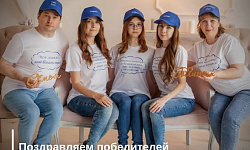  Поздравляем победителей муниципального этапа окружного конкурса «Семья года» Подведены итоги муниципального этапа окружного       конкурса «Семья года». По итогам конкурса звание «Семья года» в  Березовском районе признана семья Голиных Наталии  Владимировны и Андрея Геннадьевича (пгт. Игрим) набравшая по итогам конкурса наибольшее количество баллов.Члены организационного комитета распределили места следующим образом:Номинация «Древо жизни»1 место – семья Голиных Наталии Владимировны и Андрея Геннадьевича (пгт.Игрим)2 место – семья Баженовых Вероники Александровны и Александра Анатольевича (п. Приполярный)3 место - семья Табун Марины Анатольевны и Алексея Владимировича (пгт.Березово)Участник - семья Ларионовых Анны Ильиничны и Юрия Константиновича (с.Саранпауль)Номинация «Молодая семья»1 место - семья Сельдемировых Жанны Александровны и Юрия Юрьевича (пгт.Березово)2 место - семья Хатанзеевых Оксаны Сергеевны и Алексея Афанасьевича (п.Саранпауль)Номинация «Многодетная семья»:1 место - семья Зверевых Веры Александровны и Олега Анатольевича (пгт.Игрим)Номинация «Трудовая династия»1 место - семья Рядькиных Анастасии Николаевны (п.Хулимсунт)Благодарим все семьи за участие в конкурсе, а также поздравляем с победой победителей и призеров.От всей души желаем каждой семье счастья и благополучия, гармонии и домашнего уюта. Уважайте, цените и оберегайте друг друга.   Пусть ваши дети растут и учатся на ваших хороших и добрых примерах.   Пусть только добро и радость будут вхожи в ваш дом.О награждении   победители и участники конкурса будут проинформированы дополнительно!https://www.berezovo.ru/inform/164702/